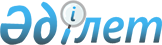 Қазақстанның туристiк беделiн қалыптастыру жөнiндегi 2000-2003 жылдарға арналған iс-шаралар жоспарын бекіту туралыҚазақстан Республикасы Үкіметінің қаулысы 2000 жылғы 26 қазан N 1604

      Қазақстан Республикасында халықаралық туризмдi одан әрi дамытуды ынталандыру, мемлекеттiң туристiк әлеуетiн дүниежүзiлiк туристiк рынокта таныту жөнiндегi жұмысты күшейту және Қазақстан Республикасы Үкiметiнiң 2000-2002 жылдарға арналған iс-қимыл бағдарламасын iске асыру жөнiндегi iс-шаралар жоспарын орындау мақсатында Қазақстан Республикасының Үкiметi қаулы етеді: 

      1. Қоса берiлiп отырған Қазақстанның туристiк беделiн қалыптастыру жөнiндегі 2000-2003 жылдарға арналған iс-шаралар жоспары (бұдан әрi - Жоспар) бекiтiлсiн. 

      2. Қазақстан Республикасының Туризм және спорт жөнiндегi агенттiгi мен Жоспардың басқа да жауапты орындаушылары оның iске асырылуын республикалық бюджеттiк бағдарламалардың әкiмшiлiктерiне тиiстi жылға көзделген қаражаттың шегінде қамтамасыз ететiн болсын. 

      3. Облыстардың, Астана және Алматы қалаларының әкiмдерiне жергiлiкті бюджеттердiң шығыстарында Қазақстанның туристiк беделiн қалыптастыру жөнiндегі іс-шараларды қаржыландыруды көздеу ұсынылсын.      4. Осы қаулы қол қойылған күнінен бастап күшіне енеді.     Қазақстан Республикасының         Премьер-Министрі                                                   Қазақстан Республикасы                                                        Үкіметінің                                                  2000 жылғы 26 қазандағы                                                      N 1604 қаулысымен                                                         бекітілген       Қазақстанның туристiк беделiн қалыптастыру жөнiндегi 2000-2003                    жылдарға арналған iс-шаралар жоспары---------------------------------------------------------------------------Р/б!        Іс-шара             ! Аяқтау нысаны ! Орындалуына ! Орындалу N !                            !               ! жауаптылар  ! мерзімі--------------------------------------------------------------------------- 1             2                      3               4           5---------------------------------------------------------------------------1    Қазақстан Республикасының    Қазақстан       ТурСА         2001 жыл     Туризм және спорт жөніндегі  Республикасы                  ақпан     агенттігінің жанынан         Үкіметінің     Ақпараттық оқу-әдістемелік   қаулысы     туристік орталық құру2    Облыс орталықтарында,        Әкімдердің      Облыстардың,  2001 жыл     Астана және Алматы           шешімдері       Астана мен     қалаларында туристік                         Алматы     ақпараттық орталықтар құру                   қалаларының                                                  әкімдері3    Алматы қаласында "Жібек      Қазақстан       ТурСА, СІМ,   2001 жыл     жолы - Қазақстан"            Республикасы    ІІМ, ККМ,     қазан, 2003     халықаралық фестивалін       Үкіметінің      Алматы        жыл     өткізу                       қаулысы         қаласының                                                   және                                                  облысының                                                  әкімдері4    Дүниежүзілік туристік        Қазақстан       ТурСА, БҒМ,   2001 жыл     ұйымның қолдауымен           Республикасының     СІМ       желтоқсан     "Туристік білім берудің      Үкіметіне     халықаралық стандарттары"    ақпарат     тақырыбында халықаралық      семинар өткізу     5    Қазақстанның Берлин         Қазақстан        ТурСА, СІМ    2001-2003     қаласындағы (Германия       Республикасының                жылдар     Федеративтік Республикасы)  Үкіметіне есеп                 сәуір     ІТВ халықаралық туристік      биржасына қатысуын      ұйымдастыру6    Қазақстанның Мәскеу         Қазақстан        ТурСА, СІМ    2001-2003     қаласындағы (Ресей          Республикасының                жылдар     Федерациясы) "Туризм және   Үкіметіне есеп                 сәуір     саяхат" Мәскеу халықаралық      көрмесіне қатысуын      ұйымдастыру7    Қазақстанның Ташкент        Қазақстан        ТурСА, СІМ    2001-2003     халықаралық туристік        Республикасының                жылдар     жәрмеңкесіне (Өзбекстан     Үкіметіне есеп                 қараша     Республикасы) қатысуын      ұйымдастыру8    Қазақстанның Лондон         Қазақстан        ТурСА, СІМ    2001-2003     қаласындағы (Ұлыбритания)   Республикасының                жылдар     Дүниежүзілік туристік       Үкіметіне есеп                 желтоқсан     биржаға қатысуын      ұйымдастыру9    Қазақстанның Дүниежүзілік   Қазақстан        ТурСА, СІМ    жыл сайын     туристік ұйымның Еуропаға   Республикасының     арналған комиссиясының      Үкіметінің     кезекті мәжілістеріне       қаулысы     қатысуын ұйымдастыру10   Қазақстанның Дүниежүзілік   Қазақстан        ТурСА, СІМ    2001 жыл     туристік ұйымы Бас          Республикасының     ассамблеясының XIV          Үкіметінің     сессиясына қатысуын         қаулысы     ұйымдастыру11   Қазақстанның Барселона      Қазақстан        ТурСА, СІМ    2001 жыл     қаласындағы (Испания)       Республикасының                қаңтар     Спорт және туризм           Үкіметінің     жөніндегі Дүниежүзілік      қаулысы     конференцияға қатысуын      ұйымдастыру12   Қазақстанның Дүниежүзілік   Қазақстан        ТурСА, СІМ    2003 жыл     туристік ұйымы Бас          Республикасының     ассамблеясының XV           Үкіметінің     сессиясына қатысуын         қаулысы     қамтамасыз ету13   Қазақстанның табиғаты,      Қазақстан        ТурСА, ККМ,    2001 жыл     мәдениеті және дәстүрлері   Республикасының  Облыстардың,   желтоқсан     туралы бейнерөліктер жасау  Үкіметіне        Астана және                                 ақпарат          Алматы                                                   қалаларының                                                   әкімдері14   Қазақстанның туристік       Қазақстан        ТурСА, ККМ,    2003 жыл     рыногының мүмкіндіктері     Республикасының  Облыстардың,   мамыр         туралы ақпараттық-жарна.    Үкіметіне        Астана мен      малық материалдардың        есеп             Алматы      базалық пакетін әзірлеу:                     қалаларының                                                   әкімдері14.1 Туризмнің түрлері бойынша   Қазақстан        ТурСА, ККМ,    2001-2003     жарнамалық буклеттер жасау  Республикасының  Облыстардың,   жылдар                                    Үкіметіне        Астана мен     шілде                                 ақпарат          Алматы                                                   қалаларының                                                   әкімдері14.2 "Қазақстанның туристік      Қазақстан        ТурСА, ККМ,    2001 жыл      мүмкіндіктері"              Республикасының  Облыстардың,   шілде         брошюраларын жасау          Үкіметіне        Астана мен                                            ақпарат          Алматы                                                   қалаларының                                                   әкімдері14.3 Цифрлық тасымалдаушыларда   Қазақстан        ТурСА, ККМ,    2002 жыл       "Қазақстан - жаңа бірегей   Республикасының  Облыстардың,   шілде         туристік объект" жарнама.   Үкіметіне        Астана мен               лық-ақпараттық материалда.  ақпарат          Алматы      рын жасау                                    қалаларының                                                   әкімдері14.4 Қазақстанның ұлттық         Қазақстан        ТОҚМ,          2002 жыл     парктері, қорықтары,        Республикасының  облыстардың,   желтоқсан     табиғат ескерткіштері және  Үкіметіне        Астана және     басқа да табиғи қорық қоры  ақпарат          Алматы     объектілері туралы                           қалаларының     фотоальбомдар мен буклеттер                  әкімдері     жасау14.5 "Ұлы жібек жолы -           Қазақстан        "Жібек жолы -   2001 жыл     Қазақстан" жарнамалық-      Республикасының  Қазақстан"      қазан     ақпараттық пакетін жасау    Үкіметіне        ұлттық компа.                                 ақпарат          ниясы" ААҚ,                                                  МАКМ, ТОҚМ, ККМ,                                                  облыстардың,                                                  Астана және                                                   Алматы                                                   қалаларының                                                   әкімдері15   Республиканың туристік      Қазақстан        ТурСА, СІМ,     2001-2003     объектілері туралы          Республикасының  ККМ             жылдар     жарнамалық-ақпараттық       Үкіметіне есеп                   қараша     материалдар және Қазақстан      Республикасына келетін      шетелдік азаматтарға      арналған жадынамалар      жасау, Қазақстан      Республикасының Сыртқы      істер министрлігінің      шет елдердегі мекемелері      және ұлттық тасымалдаушылар      арқылы тарату16   Қазақстан Республикасының    Қазақстан        ТурСА, СІМ    Жыл сайын     Сыртқы істер министрлігінің  Республикасының                қыркүйек     шет елдердегі мекемелерінде  Үкіметіне     туристік брифингтер,         ақпарат     баспасөз конференцияларын      өткізу17   Қазақстанның туризм          Қазақстан        ТурСА, МАКМ   Жыл сайын     саласының мүмкіндіктері      Республикасының                желтоқсан     туралы Қазақстанның баспа    Үкіметіне     және электрондық бұқаралық   ақпарат     ақпарат құралдарында      жарияланымдар ұйымдастыру18   Кең ауқымды әлемдік ақпарат  Қазақстан        ТурСА, ККМ    2003 жыл     жүйесінің шеңберінде         Республикасының                қыркүйек     Қазақстан Республикасындағы  Үкіметіне есеп     туризм туралы тұрақты және      жаңартылып тұратын ақпарат      орналастырылатын WЕВ-сайт      құру және қолдау     19   Туристік ақпараттық          Қазақстан        ТурСА, МАКМ,  2001 жыл     бюллетеньдер, туристік       Республикасының  ТОҚМ          желтоқсан     фирмалар мен бағыттар,       Үкіметіне     қонақ үй шаруашылығы         ақпарат     объектілерінің каталогтарын      шығару     20   Қазақстанның туристік        Қазақстан         ТурСА, ТОҚМ   2001 жыл      бағыттары бойынша карталар   Республикасының                 қыркүйек     жасау                        Үкіметіне ақпарат21   Қазақстан Республикасында    Қазақстан         МАҚМ, ТурСА,  2001 жыл     өтетін халықаралық мәдени,   Республикасының   облыстардың,  тамыз     спорт іс-шаралары,           Үкіметіне         Астана және     бизнес-форумдар,             ақпарат           Алматы     конференциялар, басқосулар,                    қалаларының     көрмелер туралы ақпараты                       әкімдері,     бар орыс және ағылшын                          Қазақстан     тілдерінде жыл сайынғы                         Республикасының     дайджест шығару                                мүдделі                                                          ведомстволары22   Каспий теңізі бойынша        Қазақстан         ТурСА, ККМ,    2002 жыл     халықаралық туристік         Республикасының   Маңғыстау      қазан     бағыттың жобасын әзірлеу     Үкіметіне         облысының      және оны іске асыру          ақпарат           әкімі, СІМ23   Шетелдік туристерге виза     Қазақстан         СІМ, ІІМ      2000-2001     беру рәсімін оңайлату        Республикасының                 жылдар     жөніндегі іс-шараларды       Үкіметіне есеп                  қазан     іске асыру     24   Шекаралық және кедендік      Қазақстан         МКМ, ҰҚК      2000 жыл      тексеру мен тіркеуден өту    Республикасының   (келісім      қараша,     кезінде шетелдік туристерге  Үкіметіне есеп    бойынша),     2002 жыл     қолайлы жағдай туғызу                          ІІМ, ККМ25   Шетелдік туристерге арналған  Қазақстан        ККМ, ТурСА,   2002 жыл     "Жедел желі" ақпараттық-      Республикасының  облыстардың,  қыркүйек     анықтамалық телефон қызметін  Үкіметіне есеп   Астана және     ұйымдастыру                                    Алматы                                                     қалаларының                                                     әкімдері26   Жібек жолы бағыты бойынша     Қазақстан        "Қазақстан    2003 жыл     халықаралық туристік поезд    Республикасының  темір жолы"   тамыз     ұйымдастыру                   Үкіметіне        РМК (келісім                                   ақпарат          бойынша),                                                    ККМ, ТурСА27   Қазақстанның туристік         Қазақстан        ТурСА         2001 жыл     саласының көрмелерде,         Республикасының                маусым     жәрмеңкелерде                 Үкіметіне есеп      конференцияларда және т.с.с.      тұсаукесерін өткізуге      қажетті жабдықтарды сатып      алу     28   Халықтық қолөнер, қолданбалы  Қазақстан         ТурСА,       Жыл сайын     өнер, ұлттық тағамдар         Республикасының   облыстардың, мамыр     кәсіпорындарын ұйымдастыруға  Үкіметіне есеп    Астана және     жағдай жасау, оларға                            Алматы     ақпараттық және әдістемелік                     қалаларының     көмек көрсету                                   әкімдері,                                                        МАКМ---------------------------------------------------------------------------Оқығандар:     Багарова Ж.А.     Омарбекова А.Т.
					© 2012. Қазақстан Республикасы Әділет министрлігінің «Қазақстан Республикасының Заңнама және құқықтық ақпарат институты» ШЖҚ РМК
				